Formulário de Candidatura de projeto de conceção ecológica do produto (ecodesign)Para preenchimento adequado, sugerimos a consulta do Manual de Apoio,em https://sifide.ani.pt/PerguntasFrequentes.aspxDados da empresa Denominação Social da EmpresaMoradaNIPC       CAEData de início de atividade:Principais produtos e serviços desenvolvidos pela empresa:Dados do projeto I&D Denominação do projetoData de início do projeto:Data de fim do projeto:Ano de submissão:Exercício Fiscal:Referência (ACRÓNIMO) do projeto Indique se se trata de uma:                   Nova candidatura;      Candidatura anteriormente submetida.Caso tenha optado pela opção “Candidatura anteriormente submetida”, indique se se trata:           De um mesmo projeto num estado mais avançado;            De uma candidatura anteriormente reprovada.Forneça um breve resumo dos objetivos do projeto de I&DEscolha das opções seguintes, a que melhor representa a(s) principal (ais) motivação(ões) da empresa para realizar o projeto de I&D para conceção ecológica: Benefícios económicos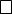 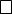 Benefícios ambientaisExigências do mercadoCompetitividade/ConcorrênciaInovaçãoOutra: (indique qual) __________________________________________Justifique sucintamente a(s) sua(s) opção(ões): Produto(s)-alvo do projeto de conceção ecológica (ecodesign)Designação do(s) produto(s):Descrição do(s) produto(s) e da função que desempenha(m):Grau de desenvolvimento do(s) produto(s)Indique a opção que se aplica:  Conceito (TRL1 1-3)  Design detalhado/Protótipo (TRL 4-7) Em lançamento (TRL 8-9)  Disponível no mercado (Indicar data de introdução abaixo)(ano/mês/dia)1  Technology Readdiness Levels ou nível de maturidade tecnológicaMétodo de conceção ecológica (ecodesign)5.1 Especifique o método utilizado (máx. 100 palavras):    Aspetos e impactes ambientais do(s) produto(s) ou situação(ões) de referência, ao longo do seu ciclo de vidaIndique se existe(m) produtos de referência na empresa ou no mercado e descreva-os:No caso de não existirem produtos de referência, identifique a situação de referência:Descreva os principais aspetos e impactes ambientais do(s) produto(s) ou situação de referência ao longo do ciclo de vida, e a forma como foram determinadosMedidas previstas e/ ou implementadas segundo estratégias e critérios de conceção ecológica (ecodesign)Assinale os critérios de conceção ecológica que se aplicam ao design do novo produto e descreva as medidas correspondentes que foram previstas ou implementadas quantificando, sempre que possível, as melhorias obtidas. Recomenda-se atenção às diferentes fases do ciclo de vida a que a informação se refere. Aspetos e impactes ambientais do(s) produto(s)-alvo do projeto de conceção ecológica ao longo do seu ciclo de vida Descreva os principais aspetos e impactes ambientais ao longo do ciclo de vida do(s) produto(s) e a forma como foram determinados: avaliação do ciclo de vida quantitativa, outros métodos (se necessário, anexe informação complementar).Selecione as áreas ambientais (X) que apresentam relação com o produto/ projeto objeto da presente candidatura: Alterações climáticas Adaptação às alterações climáticas  Redução de gases com efeito de estufa  Sequestro de carbono Destruição de espécies e habitats  Qualidade da água/ redução da contaminação de aquíferos Qualidade do ar /redução de emissões de poluentes atmosféricos (não GEE) Depleção da camada de Ozono  Alteração de uso do solo Economia circular Redução na utilização de matérias-primas Reutilização de resíduos Reciclagem Valorização energética  Prolongamento da vida útil dos produtosBenefício ambiental Tendo em conta os aspetos e impactes ambientais do(s) produto(s) ou situação de referência e os impactes ambientais do(s) produto(s)-alvo ao longo do ciclo de vida, e atendendo a que num projeto de conceção ecológica geralmente a melhoria de alguns aspetos ambientais pode ter como contrapartida piorar outros, demonstre o benefício ambiental líquido obtido ou esperado com o(s) novo(s) produto(s), fundamentando.Anexos10.1. Liste, unicamente, os títulos da documentação de suporte considerada relevante para fundamentar a candidatura.Fase do ciclo de vidaPrincipais aspetos ambientais Principais impactes ambientais Forma como os impactes ambientais foram determinados Pré-produção ProduçãoDistribuiçãoUtilizaçãoFim-de-vidaOutras EstratégiasCritérios de conceção ecológicaDescreva sucintamente a(s) medida(s) prevista(s) e a(s) respetiva(s) melhoria(s) associada(s) ao(s) critério(s) aplicável(eis) no design do novo produtoDescreva sucintamente a(s) medida(s) implementada(s) e a(s) respetiva(s) melhoria(s) associada(s) ao(s) critério(s) aplicável(eis) no design do novo produtoDesenvolvimento de novos conceitosDesmaterializaçãoDesenvolvimento de novos conceitosUtilização partilhada do(s) produto(s)Desenvolvimento de novos conceitosIntegração de novas funçõesDesenvolvimento de novos conceitosDesign bio miméticoMateriais de baixa toxicidadeUtilização de materiais de baixo impacteMateriais renováveisUtilização de materiais de baixo impacteMateriais de baixa energia incorporadaUtilização de materiais de baixo impacteMateriais reciclados3. Redução do consumo de materiaisRedução do peso3. Redução do consumo de materiaisRedução do volume4. Produção mais limpa, determinada por opções de design do(s) produto(s)Melhores técnicas de produção4. Produção mais limpa, determinada por opções de design do(s) produto(s)Menos passos na produção4. Produção mais limpa, determinada por opções de design do(s) produto(s)Redução do consumo de energia4. Produção mais limpa, determinada por opções de design do(s) produto(s)Redução das emissões e resíduos de produção4. Produção mais limpa, determinada por opções de design do(s) produto(s)Diminuição dos produtos auxiliares na produção/diminuição da sua toxicidade5. Melhoria do sistema de distribuiçãoRedução/eliminação da embalagem5. Melhoria do sistema de distribuiçãoDiminuição/eliminação de materiais tóxicos na embalagem5. Melhoria do sistema de distribuiçãoEmbalagem reutilizável5. Melhoria do sistema de distribuiçãoOtimização do transporte (forma/dimensões do produto/embalagem)5. Melhoria do sistema de distribuiçãoRedução do consumo de energia6. Redução dos impactes ambientais na fase de utilizaçãoFontes de energia renováveis6. Redução dos impactes ambientais na fase de utilizaçãoRedução da utilização de consumíveis6. Redução dos impactes ambientais na fase de utilizaçãoRedução do consumo de água6. Redução dos impactes ambientais na fase de utilizaçãoRedução da geração de resíduos7. Aumento da durabilidade do(s) produto(s)Fiabilidade7. Aumento da durabilidade do(s) produto(s)Facilidade de manutenção e reparação7. Aumento da durabilidade do(s) produto(s)Estrutura modular7. Aumento da durabilidade do(s) produto(s)Design intemporal7. Aumento da durabilidade do(s) produto(s)Forte relação produto-utilizador8. Melhoria do sistema de fim de vidaRedução da variedade de materiais/aumento da compatibilidade para reciclagem8. Melhoria do sistema de fim de vidaReutilização do produto e/ou componente(s)8. Melhoria do sistema de fim de vidaRemanufatura8. Melhoria do sistema de fim de vidaReciclagem de materiais8. Melhoria do sistema de fim de vidaDeposição final segura9.Outros aspetos relevantesFase do ciclo de vidaIndique os principais aspetos ambientais em cada faseIndique os principais impactes ambientais em cada faseIndicar a forma como os impactes ambientais foram determinados (ferramentas utilizadas, metodologias, estudos relevantes, etc.)Pré-produção ProduçãoDistribuiçãoUtilizaçãoFim-de-vidaoutras Campos do formulárioReferência do anexoCapítulo(s)/ Página(s) relevante(s)